Bulletin d’inscription EXPOSANT  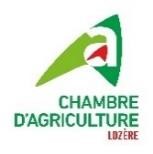 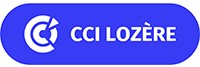 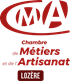 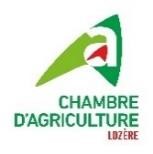 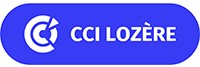 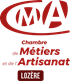 « Forum des Terroirs », organisé à Mende,  le vendredi 17 novembre 2023 À compléter et retourner avant le vendredi 23 juin 2023 RAISON SOCIALE de l’entreprise : …………………………………………………………………………………………… Nom : ………………………………….………………………Prénom : Adresse :…………………………………………………………… …………………..………………………………………….….. Code Postal Ville : …………..………………………………………………………………………………………………………….………………………………… Activité……………………………………………………………………………………………………………………………………………………………Tel Fixe : ___/___/___/___/___/        Tel Portable : ___/___/___/___/___/ Email ………………………………………………………………………………………………………………………………………………………..………… SIRET …………………………………………………………………………………………………………………………………………………….………………… Je m’engage à venir exposer mes produits à l’Espace Évènement à Mende le 17 nov. 2023. ☐ Oui ☐ Non OU Je m’engage à être présent avec un visuel de présentation de mes produits à l’Espace Évènement à Mende le 17 novembre 2023.   ☐ Oui ☐ Non Je souhaite proposer une dégustation :  ☐ Chaude ☐ Froide  Je souhaite présenter mes produits sur le podium :  ☐ Oui ☐ Non  Je viens avec une banque réfrigérée :  ☐ Oui ☐ Non                                   Puissance de mon matériel : ………………..……………………  J’ai besoin de stocker mes produits dans un :      ☐ frigo              ☐ congélateur ☐ pas de besoin particulier Liste des produits de votre entreprise : Informations générales : Le Forum se déroule en intérieur, le gaz est interdit et les véhicules ne sont pas autorisés derrière les stands. Chaque exposant doit venir avec son équipement personnel si besoin (banque frigo) et prévoir des rallonges électriques, multiprises, et autres matériels utiles.  Chaque exposant dispose d’une table d’une longueur de 2 mètres pour présenter mes produits. La cuisine de l’Espace évènement sera mise à disposition sur demande pour stocker en chambre froide et réchauffer les plats préparés éventuels. Compte-tenu de la participation financière du Conseil Départemental de la Lozère, la participation à cet évènement est gratuite. Il ne s’agit pas d’un marché ouvert au public. ENGAGEMENTS DE L’EXPOSANT : Pour les producteurs fermiers : Exposer des produits exclusivement issus de son exploitation, sans achat-revente.  Posséder un agrément DDCSPP et être à jour de la réglementation en vigueur pour la vente de ses produits. Avoir souscrit une assurance responsabilité civile, vols et risques alimentaires pour la durée des marchés.  Pour les artisans, transformateurs : Exposer des produits exclusivement fabriqués en Lozère  ✓ Avoir souscrit une assurance Responsabilité civile En aucun cas, les organisateurs ne seront tenus responsables des dégâts corporels subis par des visiteurs sur votre stand ainsi que des vols, effractions et dégradations divers commis. BULLETIN à retourner par mail, au plus tard le vendredi 23 juin 2023, à :  Pauline FALLOT - Chambre d'Agriculture Lozère Par mail : pauline.fallot@lozere.chambagri.fr  (tel. 04 66 65 62 00 – P. 06 49 69 85 05 OU à : Elodie CHARBONNIER – Chambre de Commerce et d’Industrie Lozère Par mail : e.charbonnier@lozere.cci.fr (tel. 04 66 49 00 33 – P. 07 63 72 53 66) OU à : Françoise GRAVIL – Chambre de Métiers et de l’Artisanat francoise.gravil@cma-lozere.fr  – T. 04 66 49 12 66 Autorise la Chambre d’agriculture de la Lozère, la CCI Lozère et la CMA Lozère à utiliser mes données dans le cadre de l’élaboration de l'action en objet et de la diffusion de tous supports de promotion de l'évènement. J’ai bien noté que je serai destinataire de la suite réservée à cette enquête avant toute publication. Fait à _______________________________le _____________________________ Les informations portées sur ce formulaire sont facultatives. Elles font l’objet d’un traitement informatisé destiné à élaborer des supports de promotion de l'évènement. Les destinataires des données sont la Chambre d’agriculture de Lozère et la CCI Lozère. Conformément à la loi "informatique et libertés" du 6 janvier 1978 modifiée, vous bénéficiez d’un droit d’accès et de rectification aux informations qui vous concernent. Si vous souhaitez exercer ce droit et obtenir communication des informations vous concernant, veuillez-vous adresser au Directeur des Chambres respectives. Vous pouvez également, pour des motifs légitimes, vous opposer au traitement des données vous concernant.  Lait  Viande (surgelée)  Boissons alcoolisées  Fromage de vache  Charcuterie et salaisons  Autres boissons  Fromage de brebis  Poisson frais  Confitures, compotes  Fromage de chèvre  Poissons et crustacés  Pâtes, riz et céréales  Yaourts/faisselles et fromages blancs  Farine   Pain frais  Crème et beurre  Lentilles  Viennoiserie 	et 	pâtisserie fraîche  Œufs et ovoproduits  Miel  Biscuits salés  Viande de bœuf  Fruits  Biscuits sucrés  Viande de porc  Légumes  Autres produits transformés : glaces, 	pâtisseries, 	pain, viennoiseries  Viande d’agneau  Fruits et légumes (surgelés)  Pain d’épices  Viande de veau  Plantes 	aromatiques, condiments, tisanes  Pâte à tartiner, chocolat  Viande de volaille  Jus de fruits  Confiserie Signature précédée de la mention « bon pour accord » NOM PRENOM du dirigeant : ___________________________________ 